Board Members in Attendance: [Present, Absent, Virtual]Guests: NoneMeeting Start: 6:00 PMAttendanceQuorum established Acceptance of Agenda (1 min)Acceptance of Past Minutes7/29/2019 minutes approvedOperations GroundsCourts 7 and 8 are getting mushroomsPlan to take down nets and lines.  Courts 7 and 8 at anytime, Court 9 after, Oct. 11th.Jeff to set-up discussion with Paul, John, and Mike to discuss taking down courts John will communicate dates when power, internet, and water to be shut-down.  NOTE: Electricity needed for some shut-down activitiesPost-meeting information from John:John will call Eversource the day after Ian tells him he is finished with the Club ShutdownJohn will suspend Cox on Monday, 10/28 (the Monday after the courts are shut-down)RWA is currently slated to be shut-down on 10/30.  See Clay for updates.John identified a tennis club in NJ that is shutting down.  They have some equipment we could use:Two nets (pretty good condition)Two courts worth of screens (some deterioration in these screens)Roller (hand)Eight nozzles for wateringFall Clean-upSlated for October 12th Board MembersBoard NominationsPaul, Rick, Maria, and Mike were approved for nomination to the 2020 Board (three-year term);  The Bylaws nominates and the Club Membership votes.Administration/Club CommitteeAnnual MeetingSuggested date:  October 28th (Monday) at Rick’s officeJeff to send notification to CVC members at least 5 days before meetingFinancialJeff provided a budget summary (see Appendix)Expenses under controlMost recent bills from Cox and Eversource paidHave not received a bill from water company.   Apparently, the bookkeepers at water company got confused.  John will follow-up on Monday, October 7th.SocialComedy Show (in conjunction with Abilities without Boundaries)Need to agree with Lloyd on split of expenses / revenuesFlyer is already done (Jeff)$30 cost Jeff to send invitation via Sign-up GeniusEOY EventStart at 1:00 PM or 1:30 PM, not 4:30 PMBelieve the new time is preferred by members.  Also, with EEE virus being mosquito-borne, better to avoid after-darkPotluck dishesPlanning CommitteeTown is investigating having a public road versus a private roadway.  Cost to Brodach on order of $100,000+.  Also, this will take additional land away from CVCPublic hearing at Town Hall on October 16th to discussAdjournmentMotion to adjourn by Mike. Seconded by JohnMeeting adjourned ~ 7:00pmRespectfully submitted,Mike Clarke, SecretaryAPPENDIX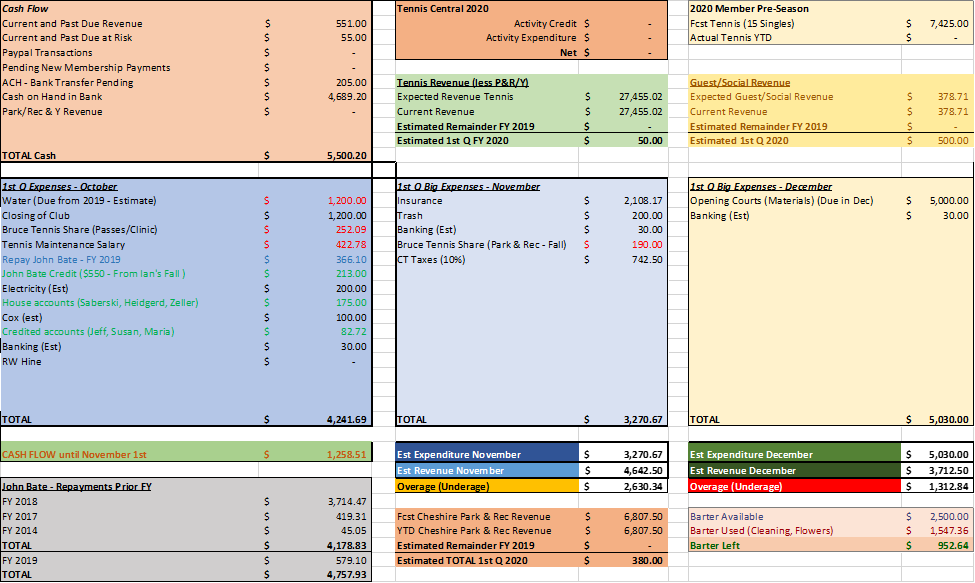 Jeff Mahar (P/Treas)VPaul Cahill (Admin)AJohn Bate (Ops)PMike Clarke (Sec)PAlla SivakoffARick RobertsPWayne EddyPMaria BunnellASusan ZankerAGerry BarkerA